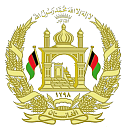 جمهوری اسلامی افغانستانوزارت صنعت و تجارتمعینیت انکشاف سکتور خصوصی و صنایعریاست عمومی پارکهای صنعتیپروژه حمایت از پارکهای صنعتیفورم درخواستی امتحان بست های پروژه حمایت از پارکهای صنعتیددې فورم سره خپل د تحصیل، کاري تجربي تایید شوي اسناد او د تذکري کاپی ضمیمه کړی/ با این فورم اسناد تحصیلی تجارب کاری تایید شده و کاپی تذکرۀ خویش را ضمیمه نماید.یادداشت: اسناد تحصیلی باید تایید شده وزارت تحصلات عالی باشد. تجارب کاری در صورتی‌که دولتی باشد، فورم خلص سوانح تایید شده که بیشتر از شش ماه نگذشته باشد و در صورتی‌که تجارب کاری در سکتور خصوصی/موسسات باشد، کاپی قرارداد کار ضمیمه شود. از ارسال تصدیق نامه ها، تقدیرنامه ها و سایر اسناد اضافی جداً خودداری نماید./ تحصیلي اسناد مو بابد د لوړو زده کړو وزارت لخوا تایید سوي وي. کاري تجربه که مو چیري په دولتي ارګان کي وي نو باید خلص سوانح مو چي تر شپږو میاشتو زړې نه وي ضمیمه کړی او که مو چیري په خصوصي سکتور یا هم موسیساتو کي کار کړی وي د قرارداد کاپي مو ضمیمه کړی. د تقدیر نامو، ستاینلیکونو او نورو غیري اړین اسنادو له رالیږلو څخه لطفا ډډه وکړی. دا فورمه تر ډکولو وروسته د خپلو تحصیلي او کاري تجربې د اسناد سره یوځای همزمانه پر دې ایمیل راولیږی (ipgd.moci@gmail.com). ستاسو اسنادونه باید تر ۵  ام بی (5Mb) زیات نوی/ این فورم را بعد از خانه پری و ضمیمه نمودن اسناد تحصیلی و تجربه کاری همزمان به این ایمیل آدرس (ipgd.moci@gmail.com) ارسال دارید. حجم این اسناد بیشتر از 5 ام بی (5Mb) نباشد.ژمنه کوم چې په دې فورمه کې درج شوي مالومات سم دي او که چیرې ناسم ثابت شي، د قانون پر بنسټ ځواب ورکوونکی‌یم.تعهد می‌سپارم که اطلاعات ثبت‌شده در این فورم، درست است و اگر خلاف آن ثابت شود، بر بنیاد قانون پاسخ‌گو خواهم بود.با احتراملاسلیک/ امضاءد دندي انتخاب/ انتخاب وظیفهد دندي انتخاب/ انتخاب وظیفهد دندي انتخاب/ انتخاب وظیفهد دندي انتخاب/ انتخاب وظیفهد دند‌ي عنوان/ عنوان بستاداره / وزارتځای/ موقعیتد ولایت نوم/ اسم ولایتمرکز        ولایت    پستشخصي معلومات/ معلومات شخصیشخصي معلومات/ معلومات شخصیشخصي معلومات/ معلومات شخصیشخصي معلومات/ معلومات شخصینوم/ نامد پلار نوم/ نام پدرتخلصد تذکرې شمیره/ شمارۀ تذکرهملیتد زېږېدو ځای/ محل تولدولایتد زېږېدو نېټه/ تاریخ تولدد اړیکو شمیره/ شمارۀ تماس جنسیت:     نارینه/ مرد                  ښځینه/ زن د یوه خپل/قریب نوم او د اړیکو شمیرهاسم و شمارۀ تماس یکی از نزدیکانایمیل: ایمیل: دایمي پته/ آدرس دایمیدایمي پته/ آدرس دایمیدایمي پته/ آدرس دایمیاوسنۍ پته/ آدرس فعلیاوسنۍ پته/ آدرس فعلیاوسنۍ پته/ آدرس فعلیولایتولسوالیکلی/ قریهولایتولسوالیکلی/ قریهزده کړي/ تحصیلاتزده کړي/ تحصیلاتزده کړي/ تحصیلاتزده کړي/ تحصیلاتزده کړي/ تحصیلاتزده کړي/ تحصیلاتزده کړي/ تحصیلاتد زدکړو کچه/درجه تحصیلد زده کړي ځای/ مرجع تحصیلیتحصیلي رشته/ رشتۀ تحصیلید پیل‏نیټه/ سال شمولیتد پایته رسولو نیټه/ سال فراغتد نمرو فیصدۍ/فیصدی نمراتنوعیت تحصیل(روزانه/شبانه)      دوکتورا      ماستر      لیسانس      فوق بکلوریا      بکلوریادکوم ژبو سره آشنایی لری؟/ به کدام زبان ها بلدیت دارید؟دکوم ژبو سره آشنایی لری؟/ به کدام زبان ها بلدیت دارید؟دکوم ژبو سره آشنایی لری؟/ به کدام زبان ها بلدیت دارید؟دکوم ژبو سره آشنایی لری؟/ به کدام زبان ها بلدیت دارید؟دکوم ژبو سره آشنایی لری؟/ به کدام زبان ها بلدیت دارید؟ژبې/ زبان هالوستل/ خواندنلیکل/ نوشتنخبرې کول/ صحبت کردندریپښتوانگلیسید کمپیوټر مهارتونه/ مهارت های کمپیوترد کمپیوټر مهارتونه/ مهارت های کمپیوترد کمپیوټر مهارتونه/ مهارت های کمپیوترد کمپیوټر مهارتونه/ مهارت های کمپیوترد کمپیوټر مهارتونه/ مهارت های کمپیوترپروګرامونه/ برنامه هاابتدايي/ ابتداییمنځنۍ/ متوسطډیر ښه/ عالیMs WordMs ExcelMs Power PointMs AccessOther DatabaseInternetکاري تجربه/ تجربۀ کاریکاري تجربه/ تجربۀ کاریکاري تجربه/ تجربۀ کاریکاري تجربه/ تجربۀ کاریکاري تجربه/ تجربۀ کاریکاري تجربه/ تجربۀ کاریاداره/ وزارتد دندې عنوان/ عنوان وظیفهد دندې د پیل نیټه/ تاریخ شروع وظیفهد دندې د پای نیټه/ تاریخ ختم وظیفهتعداد کارمندان تحت نظارت شما مقدار معاش به افغانیستا سو د کاري اسنادو تایید مرجع/ مرجع تاییدی اسناد کاری شما/Reference check ستا سو د کاري اسنادو تایید مرجع/ مرجع تاییدی اسناد کاری شما/Reference check ستا سو د کاري اسنادو تایید مرجع/ مرجع تاییدی اسناد کاری شما/Reference check ستا سو د کاري اسنادو تایید مرجع/ مرجع تاییدی اسناد کاری شما/Reference check ستا سو د کاري اسنادو تایید مرجع/ مرجع تاییدی اسناد کاری شما/Reference check نوم/ اسمد دندې عنوان/ عنوان وظیفهوزارت/ ادارهد آمر د تیلفون شمیرهشماره تماس آمرد برېښنالیک پته email آدرس الکترونیکی  email//په کومي ملي ژبي غواړی چي آزموینه ورکړی؟/ به کدام لسان ملی می‏خواهید امتحان بدهید؟               پښتو      دری 